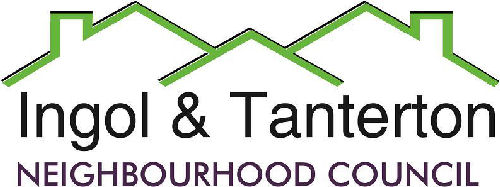 Gill Mason - Clerk and RFOEmail: ingoltantertonnc@hotmail.co.ukAgendaAll parish councillors are hereby summoned to the meeting of             Ingol and Tanterton Neighbourhood Council on Wednesday 17th March 2021 at 7.00pm.                Due to the Covid 19 virus regulations the meeting will be held remotely.      If any parishioner would like to join the meeting by video communication please contact the clerk.Open forumJeff Scales – Locality.1.To receive apologies.2.To approve the minutes of the meeting held on Wednesday 17th February 2021. 3.To receive declarations of interest.4.To consider the quotes for a defibrillator and resolve to purchase and install the system at the TVC.5.Finance.Expenditure6.To consider the lengthsman’s update.7.To consider planning matters and applications.8.Reports from the neighbourhood council working groups:Neighbourhood council review working group.ITNC communications working group.Outreach to community groups working group.Tanterton shops area improvement working group.Planter sponsorship working group.9.To consider the arrangement of the temporary monthly meetings.10.To consider and accept Cllr Yates’s resignation.11.Reports and correspondence.12.Date and time of meetings.BACSGill Mason – clerkExpenses January £42.68BACSMB LandscapingLengthsman’s hours (basic)March£450.66BACSGill Mason – clerk Wages March£680.73